多维迭代测试 “下沉式”投放打造财商教育方法论广 告 主：北京巅峰同道科技有限公司所属行业：金融-征信执行时间：2020.11.01-2021.01.25参选类别：效果营销类营销背景随着国内资本市场改革的不断深化成熟，互联网金融迎来高速发展期，普通投资者的市场准入门槛也大大降低。但与此同时，缺乏战略投资视野，专业性与信息不对称，投资决策难，缺少一站式服务等也成为横亘在投资者与财富增长面前的普遍难题。启牛商学院专注于投资者财商教育的服务平台。帮助小白从零开始理财，全方位提升自己的财商思维！营销过程中客户的不信任成了最大的挑战与困境，在导师的孜孜不倦下，才有现在的成就。财商类类课程不断推成出新，实际投放中容易遇到成本稳定但起量困难等问题。启牛优化师根据投放中的转换量及转化成本进行定向方向和出价调整，确保成本达到客户不同时期不同考核成本要求。营销目标后端成本完成客户考核。策略与创意目标策略：投放中不断更新模式，由投放目标网页-商品与商品-商品的模式不断的创新测试，定向上组合财商类人群，收入低下人群，等人群类型不同的组合。创意策略：在视频上不断的去测试类型，例如兄弟情，母子情，人物包含外卖员，快递员等，传递不同的情感，本身大方向再卖惨的类型上不断延伸。定向策略：不同的定向包投放：理财人群包单独测试，单独测试罗卡词，通投 ，下单人群拓展包 ，中低收入人群包 ，素材搭配不同的人群定向测试。视频连接：https://file2.clipworks.com/37d12e2cfbef6e6105297374d02f3998/20201210/2c94d787c0f74844b0a62bc9511830c8.mp4执行过程/媒体表现账户创建期间准备期间投放视频素材：确认素材方向，脚本撰写及最终成片，由优化师，编导及导演三方同步完成。客户沟通：投放时间、定向成本考核，预算等。账户搭建：引导文案及定向选择确定。投放中素材在优化师及客户审核无误后输出使用。由优化师在广点通进行广告引导文案的撰写，广告基础定向的确定及投放计划的搭建。放量期根据后台投放的效果数据，小组每周会根据投放进行复盘总结，主要分析素材方向及投放策略。输出优质素材和优质定向，不断上新测试营销效果与市场反馈后端成本完成客户考核，且处于放量阶段。 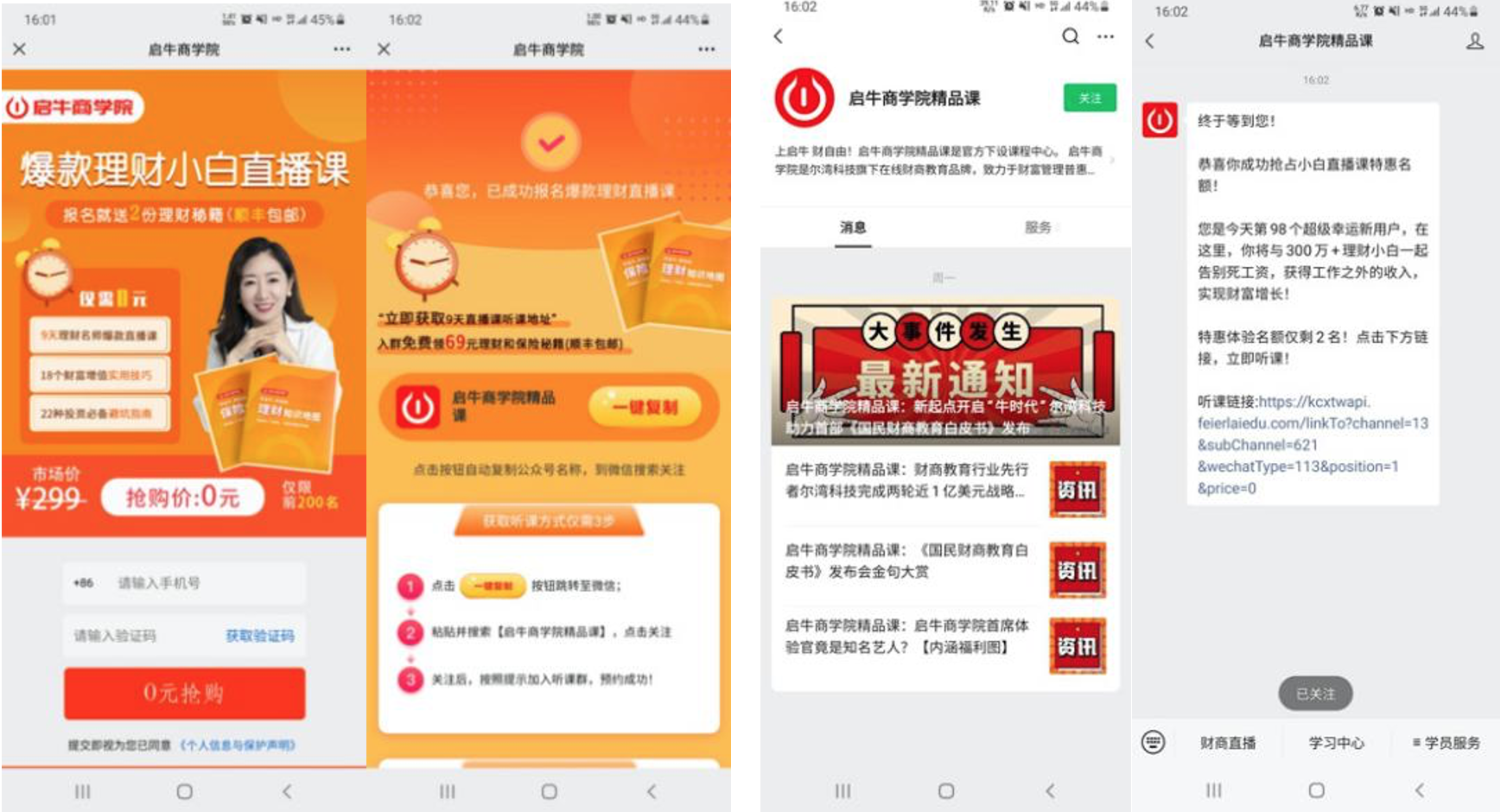 